В Тулуне определен свободный земельный участок для жилищного строительстваНа заседании оперативного штаба по выявлению пригодных для жилой застройки земельных участков и территорий в регионе, состоявшегося 25 апреля 2023 года, был рассмотрен и включен в проект «Земля для стройки» земельный участок, расположенный в границах города Тулуна, общая площадь которого составляет 1 443 243 кв.м.Как сообщила заместитель руководителя Управления Росреестра по Иркутской области Лариса Михайловна Варфоломеева, выявленный земельный участок сформирован органом местного самоуправления и может быть предоставлен в упрощенном порядке под строительство, на нем могут быть построены не только индивидуальные, но и многоквартирные дома.Напоминаем, что информация о выявленных земельных участках размещается в свободном доступе на публичной кадастровой карте Росреестра в сервисе «Земля для стройки». Пресс-служба Управления Росреестра по Иркутской области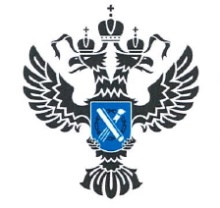 УПРАВЛЕНИЕ РОСРЕЕСТРАПО ИРКУТСКОЙ ОБЛАСТИ28 апреля 2023 года28 апреля 2023 года